<Supplementary Material>Title: Serum antioxidant status and mortality from influenza and pneumonia in US AdultsTable of ContentsSupplementary Methods 	2Supplementary Figure 1 Procedure for selection of the study population from NHANES III population	3Supplementary Figure 2 Spearman’s correlation coefficients among the serum concentrations and dietary intakes of the antioxidants and total antioxidant capacity (TAC) among the participants having both serum concentrations of antioxidants and dietary intakes of antioxidants	4Supplementary Table 1 Association of serum antioxidant groups by recommendations with mortality from influenza/pneumonia in the study population	5Supplementary Table 2 Association of serum antioxidants with mortality from influenza/pneumonia with adjustment for additional potential confounders	6Supplementary Table 3 Several disease statuses in the study population	8Supplementary Table 4 Association of serum antioxidants with mortality from influenza/pneumonia with additional adjustment for disease status	9Supplementary Table 5 Association of serum antioxidants with mortality from influenza/pneumonia with consideration of additional nutrients	11Supplementary Table 6 Association of serum antioxidants with mortality from influenza/pneumonia in population with restricted follow-up time and/or age at baseline	13Supplementary Table 7 Association of energy-adjusted dietary intake of antioxidants with mortality from influenza/pneumonia in the study population for dietary antioxidants	14References	15Supplementary MethodsStudy population for dietary antioxidantsPopulation for dietary antioxidants was selected using same exclusion criteria with the main population (population for serum antioxidants), but we included participants with data on dietary intake of antioxidants regardless of missing values in serum levels of the antioxidants (Supplementary Figure 1).Dietary antioxidant intakeNHANES III provides 24 h recall-based daily intake of nutrients calculated using United States Department of Agriculture (USDA) database [Survey nutrient data bases for NHANES III, Phase 1 (1993) and Phase 2 (1995)](1). Among the nutrients whose daily intake was calculated, we included vitamin C, vitamin A, vitamin E, and β-carotene for the analyses. Daily intake of α-carotene, β-cryptoxanthin, lutein, zeaxanthin, and lycopene were not calculated by the USDA database.Statistical analysis for dietary antioxidantsWe used survey-weighted Cox proportional hazard models to associate dietary intake of antioxidants with influenza/pneumonia mortality with same covariates with the main analysis for the serum antioxidants. However, to control for possible confounding by total energy intake, we applied “residual model” Willett et al. (1997) suggested(2). For this adjustment for total energy intake, we used energy-adjusted intake of the nutrients as well as included total energy intake (log-transformed) as a covariate in the models.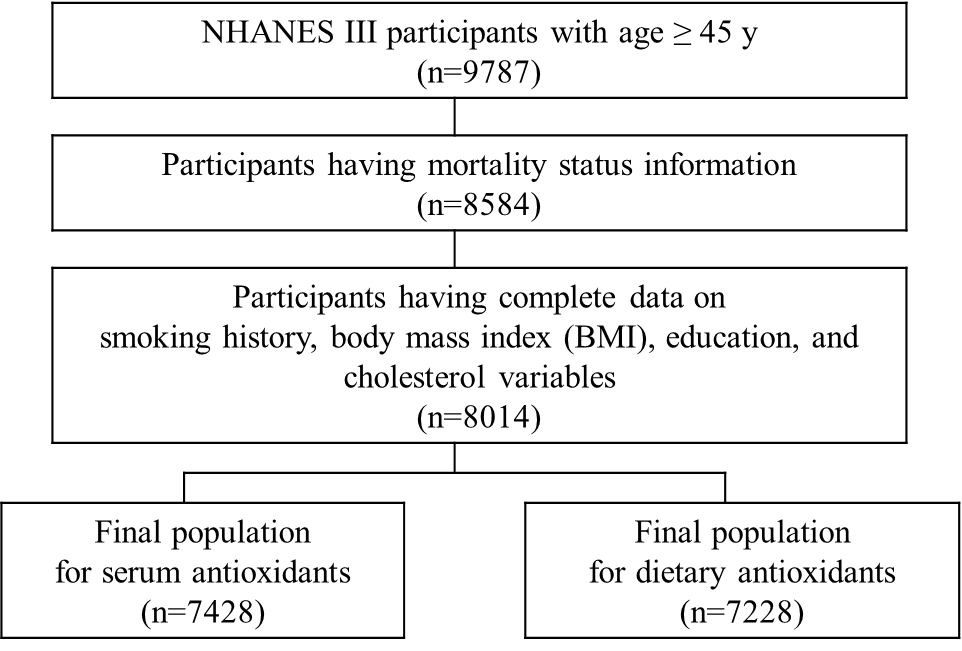 Supplementary Figure 1 Procedure for selection of the study population from NHANES III population.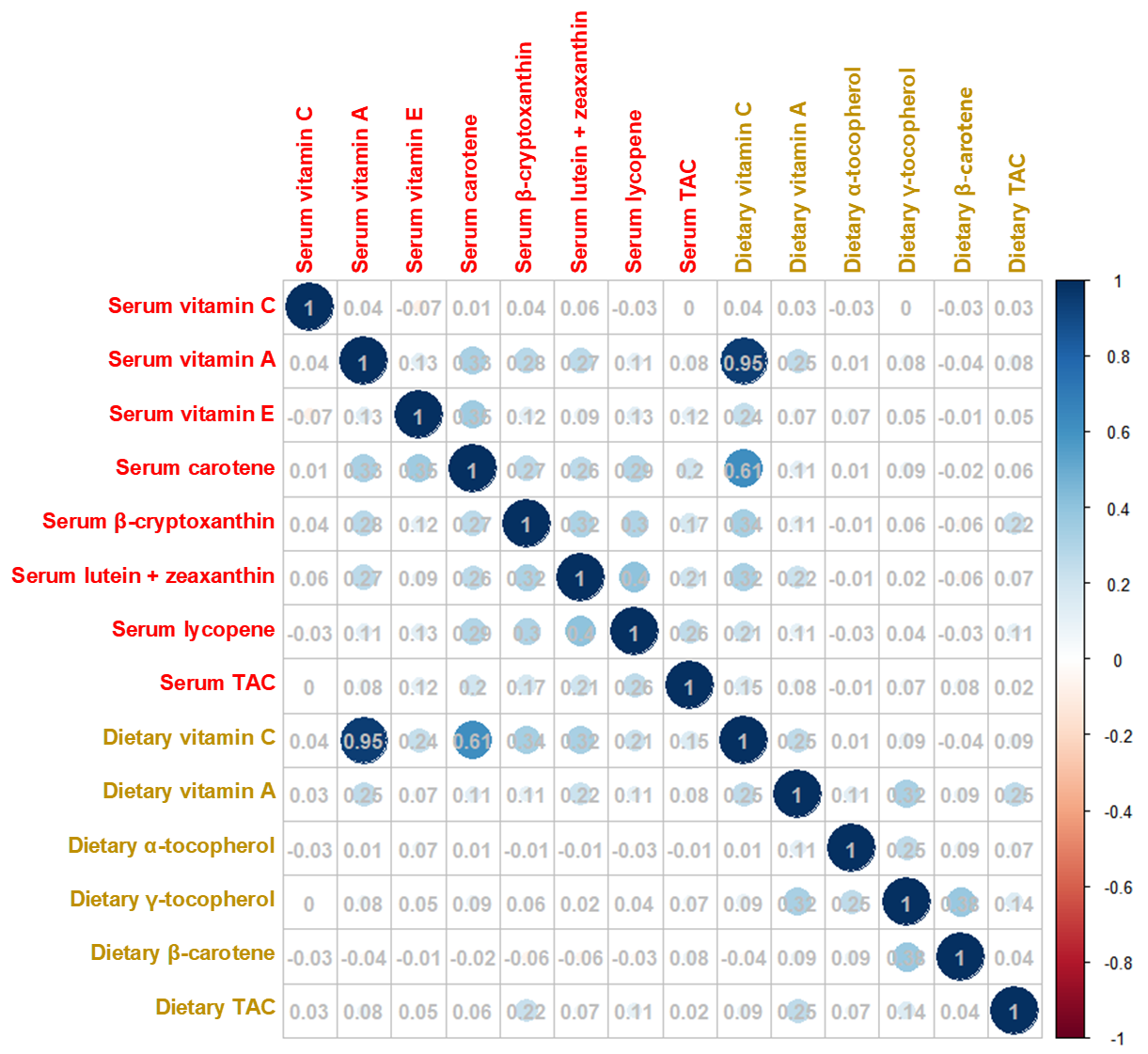 Supplementary Figure 2 Spearman’s correlation coefficients among the serum concentrations and dietary intakes of the antioxidants and total antioxidant capacity (TAC) among the participants having both serum concentrations of antioxidants and dietary intakes of antioxidants (n = 6975). When the P-value is under 0.05, corresponding correlation coefficient was represented with area and color of a circle.Supplementary Table 1 Association of serum antioxidant groups by recommendations with mortality from influenza/pneumonia in the study population (n=7428)Supplementary Table 2 Association of serum antioxidants with mortality from influenza/pneumonia with additional adjustment for potential confoundersSupplementary Table 2 (continued)Supplementary Table 3 Several disease statuses (%) in the study populationSupplementary Table 4 Association of serum antioxidants with mortality from influenza/pneumonia with additional adjustment for disease statusSupplementary Table 4 (continued)Supplementary Table 5 Association of serum antioxidants with mortality from influenza/pneumonia with consideration of additional nutrients (n=7428)Supplementary Table 5 (continued)Supplementary Table 6 Association of serum antioxidants with mortality from influenza/pneumonia in population with restricted follow-up time and/or age at baselineSupplementary Table 7 Association of energy-adjusted dietary intake of antioxidants with mortality from influenza/pneumonia in the study population for dietary antioxidants (n=7228)References1. CDC/NCHS (Centers for Disease Control and Prevention/National Center for Health Statistics) (1998) The Third National Health and Nutrition Examination Survey (NHANESIII), NHANES III Total Nutrient Intakes File Documentation Series 11, No. 2A (April 1998). https://wwwn.cdc.gov/nchs/nhanes/nhanes3/DataFiles.aspx (accessed June 2021).2. Willett WC, Howe GR, Kushi LH (1997) Adjustment for total energy intake in epidemiologic studies. Am J Clin Nutr 65, Suppl.,1220S-1228S.3. Loria CM, Whelton PK, Caulfield LE et al. (1998) Agreement among indicators of vitamin C status. Am J Epidemiol 147, 587-596.4. Sikkens ECM, Cahen DL, Koch AD et al. (2013) The prevalence of fat-soluble vitamin deficiencies and a decreased bone mass in patients with chronic pancreatitis. Pancreatology 13, 238-242.Deaths/totalModel 1Model 1Model 2Model 2Deaths/totalHR (95% CI)PHR (95% CI)PVitamin C (mg/dL)aVitamin C (mg/dL)aLow (<0.4)45/20052.31 (1.28, 4.18)0.0052.09 (1.16, 3.74)0.01Normal (0.4–<1.0)63/3291(reference)(reference)Saturated (≥1.0)46/21321.07 (0.60, 1.92)0.811.14 (0.63, 2.06)0.67Vitamin A as retinol (μg/dL)bVitamin A as retinol (μg/dL)bVitamin A as retinol (μg/dL)bDeficient (<35.8)5/3041.50 (0.50, 4.53)0.471.63 (0.53, 5.04)0.40Normal (35.8–85.9)131/6502(reference)(reference)Excess (>85.9)18/6221.45 (0.75, 2.77)0.271.42 (0.72, 2.79)0.31Vitamin E (α–tocopherol; μg/dL)Vitamin E (α–tocopherol; μg/dL)Vitamin E (α–tocopherol; μg/dL)Deficient (<711)4/3530.92 (0.47, 1.83)0.821.05 (0.51, 2.19)0.89Normal (711–1792)127/6111(reference)(reference)Excess (>1792)23/9641.08 (0.61, 1.93)0.791.07 (0.58, 1.95)0.84HRs and 95% CIs were estimated using survey-weighted Cox proportional hazards models with attained age as the time scale. Model 1: adjusted for sex, race/ethnicity, and NHANES III phase. Model 2: further adjusted for education, cholesterol, body mass index (BMI), and smoking history.aSerum vitamin C was categorized based on clinical recommendation(3).bSerum vitamin A was categorized based on clinical recommendation(4).cSerum vitamin E was categorized based on clinical recommendation(4).HRs and 95% CIs were estimated using survey-weighted Cox proportional hazards models with attained age as the time scale. Model 1: adjusted for sex, race/ethnicity, and NHANES III phase. Model 2: further adjusted for education, cholesterol, body mass index (BMI), and smoking history.aSerum vitamin C was categorized based on clinical recommendation(3).bSerum vitamin A was categorized based on clinical recommendation(4).cSerum vitamin E was categorized based on clinical recommendation(4).HRs and 95% CIs were estimated using survey-weighted Cox proportional hazards models with attained age as the time scale. Model 1: adjusted for sex, race/ethnicity, and NHANES III phase. Model 2: further adjusted for education, cholesterol, body mass index (BMI), and smoking history.aSerum vitamin C was categorized based on clinical recommendation(3).bSerum vitamin A was categorized based on clinical recommendation(4).cSerum vitamin E was categorized based on clinical recommendation(4).HRs and 95% CIs were estimated using survey-weighted Cox proportional hazards models with attained age as the time scale. Model 1: adjusted for sex, race/ethnicity, and NHANES III phase. Model 2: further adjusted for education, cholesterol, body mass index (BMI), and smoking history.aSerum vitamin C was categorized based on clinical recommendation(3).bSerum vitamin A was categorized based on clinical recommendation(4).cSerum vitamin E was categorized based on clinical recommendation(4).HRs and 95% CIs were estimated using survey-weighted Cox proportional hazards models with attained age as the time scale. Model 1: adjusted for sex, race/ethnicity, and NHANES III phase. Model 2: further adjusted for education, cholesterol, body mass index (BMI), and smoking history.aSerum vitamin C was categorized based on clinical recommendation(3).bSerum vitamin A was categorized based on clinical recommendation(4).cSerum vitamin E was categorized based on clinical recommendation(4).HRs and 95% CIs were estimated using survey-weighted Cox proportional hazards models with attained age as the time scale. Model 1: adjusted for sex, race/ethnicity, and NHANES III phase. Model 2: further adjusted for education, cholesterol, body mass index (BMI), and smoking history.aSerum vitamin C was categorized based on clinical recommendation(3).bSerum vitamin A was categorized based on clinical recommendation(4).cSerum vitamin E was categorized based on clinical recommendation(4).HRs and 95% CIs were estimated using survey-weighted Cox proportional hazards models with attained age as the time scale. Model 1: adjusted for sex, race/ethnicity, and NHANES III phase. Model 2: further adjusted for education, cholesterol, body mass index (BMI), and smoking history.aSerum vitamin C was categorized based on clinical recommendation(3).bSerum vitamin A was categorized based on clinical recommendation(4).cSerum vitamin E was categorized based on clinical recommendation(4).HRs and 95% CIs were estimated using survey-weighted Cox proportional hazards models with attained age as the time scale. Model 1: adjusted for sex, race/ethnicity, and NHANES III phase. Model 2: further adjusted for education, cholesterol, body mass index (BMI), and smoking history.aSerum vitamin C was categorized based on clinical recommendation(3).bSerum vitamin A was categorized based on clinical recommendation(4).cSerum vitamin E was categorized based on clinical recommendation(4).Primary modela(n = 7428)Primary modela(n = 7428)+ Serum cotinine(n = 7343)c+ Serum cotinine(n = 7343)c+ PIR(n = 6650)d+ PIR(n = 6650)d+ Alcohol consumption(n = 7145)c+ Alcohol consumption(n = 7145)c+ Supplement use(n = 7422)d+ Supplement use(n = 7422)dHR (95% CI)PHR (95% CI)PHR (95% CI)PHR (95% CI)PHR (95% CI)PVitamin C (mg/dL)Vitamin C (mg/dL)Vitamin C (mg/dL)Vitamin C (mg/dL)Vitamin C (mg/dL)Vitamin C (mg/dL)Vitamin C (mg/dL)Vitamin C (mg/dL)Vitamin C (mg/dL)Vitamin C (mg/dL)Vitamin C (mg/dL)Vitamin C (mg/dL)Q1 (<0.37)(reference)(reference)(reference)(reference)(reference)Q2 (0.37–<0.75)0.57 (0.30, 1.11)0.100.67 (0.34, 1.31)0.240.45 (0.19, 1.04)0.060.51 (0.25, 1.06)0.070.57 (0.29, 1.12)0.10Q3 (0.75–<1.06)0.38 (0.19, 0.77)0.0070.41 (0.21, 0.82)0.010.35 (0.17, 0.72)0.0040.38 (0.19, 0.75)0.0050.38 (0.19, 0.78)0.008Q4 (≥1.06)0.57 (0.27, 1.17)0.130.64 (0.30, 1.37)0.250.60 (0.29, 1.24)0.170.57 (0.28, 1.17)0.130.56 (0.26, 1.20)0.14Vitamin A as retinol (μg/dL)Vitamin A as retinol (μg/dL)Q1 (<51)(reference)(reference)(reference)(reference)(reference)Q2 (51–<61)0.58 (0.32, 1.06)0.080.53 (0.27, 1.00)0.050.56 (0.30, 1.07)0.080.58 (0.31, 1.08)0.090.58 (0.32, 1.06)0.08Q3 (61–<72)0.75 (0.49, 1.16)0.200.76 (0.50, 1.17)0.210.57 (0.36, 0.93)0.020.72 (0.46, 1.13)0.150.75 (0.49, 1.17)0.21Q4 (≥72)0.63 (0.34, 1.15)0.130.62 (0.33, 1.14)0.120.59 (0.31, 1.14)0.120.63 (0.33, 1.18)0.150.63 (0.34, 1.17)0.15Vitamin E (α–tocopherol; μg/dL)Vitamin E (α–tocopherol; μg/dL)Q1 (<963)(reference)(reference)(reference)(reference)(reference)Q2 (963–<1186)0.95 (0.54, 1.67)0.850.90 (0.53, 1.55)0.710.86 (0.49, 1.54)0.620.91 (0.53, 1.56)0.730.96 (0.53, 1.75)0.90Q3 (1186–<1486)0.80 (0.44, 1.48)0.490.86 (0.45, 1.61)0.630.79 (0.40, 1.58)0.510.82 (0.45, 1.49)0.510.83 (0.44, 1.58)0.57Q4 (≥1486)0.96 (0.49, 1.88)0.910.99 (0.51, 1.95)0.981.13 (0.56, 2.28)0.720.97 (0.49, 1.92)0.921.02 (0.48, 2.20)0.95Sum of α– and β-carotene (μg/dL)Sum of α– and β-carotene (μg/dL)Q1 (<14)(reference)(reference)(reference)(reference)(reference)Q2 (14–<23)0.76 (0.41, 1.40)0.370.80 (0.44, 1.47)0.470.67 (0.34, 1.30)0.240.68 (0.37, 1.27)0.230.76 (0.41, 1.40)0.38Q3 (23–<37)0.29 (0.16, 0.51)<0.00010.32 (0.19, 0.55)<0.00010.29 (0.16, 0.52)<0.00010.28 (0.16, 0.49)<0.00010.29 (0.16, 0.52)<0.0001Q4 (≥37)0.70 (0.41, 1.19)0.190.73 (0.44, 1.22)0.230.66 (0.36, 1.21)0.180.68 (0.40, 1.15)0.150.71 (0.41, 1.22)0.21Primary modela(n = 7428)Primary modela(n = 7428)+ Serum cotinine(n = 7343)c+ Serum cotinine(n = 7343)c+ PIR(n = 6650)d+ PIR(n = 6650)d+ Alcohol consumption(n = 7145)c+ Alcohol consumption(n = 7145)c+ Supplement use(n = 7422)d+ Supplement use(n = 7422)dHR (95% CI)PHR (95% CI)PHR (95% CI)PHR (95% CI)PHR (95% CI)PPβ-cryptoxanthin (μg/dL)β-cryptoxanthin (μg/dL)β-cryptoxanthin (μg/dL)β-cryptoxanthin (μg/dL)β-cryptoxanthin (μg/dL)β-cryptoxanthin (μg/dL)β-cryptoxanthin (μg/dL)β-cryptoxanthin (μg/dL)β-cryptoxanthin (μg/dL)β-cryptoxanthin (μg/dL)β-cryptoxanthin (μg/dL)β-cryptoxanthin (μg/dL)Q1 (<6)(reference)(reference)(reference)(reference)(reference)Q2 (6–<9)0.55 (0.28, 1.08)0.080.58 (0.30, 1.13)0.110.49 (0.25, 0.99)0.050.50 (0.26, 0.97)0.040.56 (0.28, 1.09)0.090.09Q3 (9–<14)0.69 (0.36, 1.32)0.260.72 (0.37, 1.38)0.320.69 (0.33, 1.43)0.320.67 (0.36, 1.26)0.220.69 (0.36, 1.32)0.260.26Q4 (≥14)0.62 (0.32, 1.19)0.150.68 (0.36, 1.29)0.230.55 (0.29, 1.03)0.060.55 (0.29, 1.04)0.070.62 (0.33, 1.19)0.150.15Lutein + zeaxanthin (μg/dL)Lutein + zeaxanthin (μg/dL)Q1 (<17)(reference)(reference)(reference)(reference)(reference)Q2 (17–<23)1.01 (0.61, 1.68)0.971.11 (0.68, 1.82)0.681.01 (0.55, 1.86)0.961.00 (0.57, 1.76)0.991.01 (0.61, 1.67)0.980.98Q3 (23–<32)0.80 (0.45, 1.41)0.440.88 (0.51, 1.50)0.640.83 (0.44, 1.56)0.560.83 (0.45, 1.53)0.550.79 (0.45, 1.41)0.430.43Q4 (≥32)0.82 (0.44, 1.53)0.530.89 (0.46, 1.73)0.730.78 (0.38, 1.61)0.500.87 (0.44, 1.72)0.700.81 (0.43, 1.53)0.520.52Lycopene (μg/dL)Lycopene (μg/dL)Lycopene (μg/dL)Lycopene (μg/dL)Lycopene (μg/dL)Lycopene (μg/dL)Lycopene (μg/dL)Lycopene (μg/dL)Lycopene (μg/dL)Lycopene (μg/dL)Lycopene (μg/dL)Lycopene (μg/dL)Q1 (<11)(reference)(reference)(reference)(reference)(reference)Q2 (11–<18)0.59 (0.35, 1.00)0.050.54 (0.30, 0.97)0.040.56 (0.32, 0.98)0.040.58 (0.34, 1.00)0.050.59 (0.35, 1.01)0.050.05Q3 (18–<26)0.48 (0.27, 0.85)0.010.50 (0.29, 0.88)0.020.46 (0.22, 0.95)0.040.41 (0.22, 0.78)0.0070.48 (0.27, 0.84)0.010.01Q4 (≥26)0.43 (0.23, 0.83)0.010.44 (0.22, 0.85)0.010.49 (0.25, 0.95)0.040.41 (0.20, 0.81)0.010.43 (0.22, 0.82)0.010.01Total antioxidant capacity (mg VCE/dL)Total antioxidant capacity (mg VCE/dL)Total antioxidant capacity (mg VCE/dL)Total antioxidant capacity (mg VCE/dL)Q1 (<0.8)(reference)(reference)(reference)(reference)(reference)Q2 (0.8–<1.2)0.70 (0.35, 1.45)0.340.76 (0.37, 1.55)0.440.56 (0.24, 1.31)0.180.64 (0.30, 1.38)0.250.71 (0.34, 1.46)0.350.35Q3 (1.2–<1.6)0.30 (0.15, 0.59)0.00060.34 (0.17, 0.67)0.0020.27 (0.13, 0.54)0.00030.29 (0.14, 0.58)0.00060.30 (0.15, 0.61)0.00090.0009Q4 (≥1.6)0.65 (0.31, 1.35)0.250.71 (0.33, 1.52)0.380.72 (0.35, 1.48)0.380.65 (0.31, 1.38)0.260.66 (0.29, 1.47)0.310.31HRs and 95% CIs were estimated using survey-weighted Cox proportional hazards models with attained age as the time scale.aPrimary model (Model 2 in the text): adjusted for sex, race/ethnicity, NHANES III phase, education, cholesterol, body mass index (BMI), and smoking history.badjusted for the covariates in the primary model and log-transformed serum cotinine.cadjusted for the covariates in the primary model and poverty:income ratio (PIR).dadjusted for the covariates in the primary model and alcohol consumption.eadjusted for the covariates in the primary model and supplement use.HRs and 95% CIs were estimated using survey-weighted Cox proportional hazards models with attained age as the time scale.aPrimary model (Model 2 in the text): adjusted for sex, race/ethnicity, NHANES III phase, education, cholesterol, body mass index (BMI), and smoking history.badjusted for the covariates in the primary model and log-transformed serum cotinine.cadjusted for the covariates in the primary model and poverty:income ratio (PIR).dadjusted for the covariates in the primary model and alcohol consumption.eadjusted for the covariates in the primary model and supplement use.HRs and 95% CIs were estimated using survey-weighted Cox proportional hazards models with attained age as the time scale.aPrimary model (Model 2 in the text): adjusted for sex, race/ethnicity, NHANES III phase, education, cholesterol, body mass index (BMI), and smoking history.badjusted for the covariates in the primary model and log-transformed serum cotinine.cadjusted for the covariates in the primary model and poverty:income ratio (PIR).dadjusted for the covariates in the primary model and alcohol consumption.eadjusted for the covariates in the primary model and supplement use.HRs and 95% CIs were estimated using survey-weighted Cox proportional hazards models with attained age as the time scale.aPrimary model (Model 2 in the text): adjusted for sex, race/ethnicity, NHANES III phase, education, cholesterol, body mass index (BMI), and smoking history.badjusted for the covariates in the primary model and log-transformed serum cotinine.cadjusted for the covariates in the primary model and poverty:income ratio (PIR).dadjusted for the covariates in the primary model and alcohol consumption.eadjusted for the covariates in the primary model and supplement use.HRs and 95% CIs were estimated using survey-weighted Cox proportional hazards models with attained age as the time scale.aPrimary model (Model 2 in the text): adjusted for sex, race/ethnicity, NHANES III phase, education, cholesterol, body mass index (BMI), and smoking history.badjusted for the covariates in the primary model and log-transformed serum cotinine.cadjusted for the covariates in the primary model and poverty:income ratio (PIR).dadjusted for the covariates in the primary model and alcohol consumption.eadjusted for the covariates in the primary model and supplement use.HRs and 95% CIs were estimated using survey-weighted Cox proportional hazards models with attained age as the time scale.aPrimary model (Model 2 in the text): adjusted for sex, race/ethnicity, NHANES III phase, education, cholesterol, body mass index (BMI), and smoking history.badjusted for the covariates in the primary model and log-transformed serum cotinine.cadjusted for the covariates in the primary model and poverty:income ratio (PIR).dadjusted for the covariates in the primary model and alcohol consumption.eadjusted for the covariates in the primary model and supplement use.HRs and 95% CIs were estimated using survey-weighted Cox proportional hazards models with attained age as the time scale.aPrimary model (Model 2 in the text): adjusted for sex, race/ethnicity, NHANES III phase, education, cholesterol, body mass index (BMI), and smoking history.badjusted for the covariates in the primary model and log-transformed serum cotinine.cadjusted for the covariates in the primary model and poverty:income ratio (PIR).dadjusted for the covariates in the primary model and alcohol consumption.eadjusted for the covariates in the primary model and supplement use.HRs and 95% CIs were estimated using survey-weighted Cox proportional hazards models with attained age as the time scale.aPrimary model (Model 2 in the text): adjusted for sex, race/ethnicity, NHANES III phase, education, cholesterol, body mass index (BMI), and smoking history.badjusted for the covariates in the primary model and log-transformed serum cotinine.cadjusted for the covariates in the primary model and poverty:income ratio (PIR).dadjusted for the covariates in the primary model and alcohol consumption.eadjusted for the covariates in the primary model and supplement use.HRs and 95% CIs were estimated using survey-weighted Cox proportional hazards models with attained age as the time scale.aPrimary model (Model 2 in the text): adjusted for sex, race/ethnicity, NHANES III phase, education, cholesterol, body mass index (BMI), and smoking history.badjusted for the covariates in the primary model and log-transformed serum cotinine.cadjusted for the covariates in the primary model and poverty:income ratio (PIR).dadjusted for the covariates in the primary model and alcohol consumption.eadjusted for the covariates in the primary model and supplement use.HRs and 95% CIs were estimated using survey-weighted Cox proportional hazards models with attained age as the time scale.aPrimary model (Model 2 in the text): adjusted for sex, race/ethnicity, NHANES III phase, education, cholesterol, body mass index (BMI), and smoking history.badjusted for the covariates in the primary model and log-transformed serum cotinine.cadjusted for the covariates in the primary model and poverty:income ratio (PIR).dadjusted for the covariates in the primary model and alcohol consumption.eadjusted for the covariates in the primary model and supplement use.HRs and 95% CIs were estimated using survey-weighted Cox proportional hazards models with attained age as the time scale.aPrimary model (Model 2 in the text): adjusted for sex, race/ethnicity, NHANES III phase, education, cholesterol, body mass index (BMI), and smoking history.badjusted for the covariates in the primary model and log-transformed serum cotinine.cadjusted for the covariates in the primary model and poverty:income ratio (PIR).dadjusted for the covariates in the primary model and alcohol consumption.eadjusted for the covariates in the primary model and supplement use.HRs and 95% CIs were estimated using survey-weighted Cox proportional hazards models with attained age as the time scale.aPrimary model (Model 2 in the text): adjusted for sex, race/ethnicity, NHANES III phase, education, cholesterol, body mass index (BMI), and smoking history.badjusted for the covariates in the primary model and log-transformed serum cotinine.cadjusted for the covariates in the primary model and poverty:income ratio (PIR).dadjusted for the covariates in the primary model and alcohol consumption.eadjusted for the covariates in the primary model and supplement use.CharacteristicsNumber of missingSerum total antioxidant capacity (mg VCE/dL)Serum total antioxidant capacity (mg VCE/dL)Serum total antioxidant capacity (mg VCE/dL)Serum total antioxidant capacity (mg VCE/dL)CharacteristicsNumber of missingQ1 (<0.8)(n = 1857)Q2 (0.8–<1.2)(n = 1857)Q3 (1.2–<1.6)(n = 1858)Q4 (≥1.6)(n = 1856)Hypertension based on blood pressurea29629.729.526.532.2Diagnosis of diabetes status78.913.89.07.7Diagnosis of heart attack808.28.47.57.0Diagnosis of chronic lung diseaseb414.710.29.111.3Diagnosis of any cancer312.013.914.417.4aHypertension was defined as a systolic blood pressure of 140 mm Hg or more, or diastolic blood pressure of 90 or more.bDiagnosis of chronic bronchitis and/or emphysema.aHypertension was defined as a systolic blood pressure of 140 mm Hg or more, or diastolic blood pressure of 90 or more.bDiagnosis of chronic bronchitis and/or emphysema.aHypertension was defined as a systolic blood pressure of 140 mm Hg or more, or diastolic blood pressure of 90 or more.bDiagnosis of chronic bronchitis and/or emphysema.aHypertension was defined as a systolic blood pressure of 140 mm Hg or more, or diastolic blood pressure of 90 or more.bDiagnosis of chronic bronchitis and/or emphysema.aHypertension was defined as a systolic blood pressure of 140 mm Hg or more, or diastolic blood pressure of 90 or more.bDiagnosis of chronic bronchitis and/or emphysema.aHypertension was defined as a systolic blood pressure of 140 mm Hg or more, or diastolic blood pressure of 90 or more.bDiagnosis of chronic bronchitis and/or emphysema.+ Hypertension(n=7132)a+ Hypertension(n=7132)a+ Diabetes(n=7421)b+ Diabetes(n=7421)b+ Heart attack(n=7348)c+ Heart attack(n=7348)c+ Chronic lung disease(n=7424)d+ Chronic lung disease(n=7424)d+ Cancer(n=7425)+ Cancer(n=7425)HR (95% CI)PHR (95% CI)PHR (95% CI)PHR (95% CI)PHR (95% CI)PVitamin C (mg/dL)Vitamin C (mg/dL)Vitamin C (mg/dL)Vitamin C (mg/dL)Vitamin C (mg/dL)Vitamin C (mg/dL)Vitamin C (mg/dL)Vitamin C (mg/dL)Vitamin C (mg/dL)Vitamin C (mg/dL)Vitamin C (mg/dL)Vitamin C (mg/dL)Q1 (<0.37)(reference)(reference)(reference)(reference)(reference)Q2 (0.37–<0.75)0.58 (0.30, 1.13)0.110.56 (0.29, 1.08)0.080.56 (0.29, 1.08)0.080.57 (0.30, 1.00)0.100.57 (0.30, 1.01)0.10Q3 (0.75–<1.06)0.38 (0.19, 0.77)0.0070.38 (0.19, 0.76)0.0060.38 (0.19, 0.76)0.0060.39 (0.19, 0.77)0.0070.38 (0.19, 0.76)0.007Q4 (≥1.06)0.58 (0.28, 1.19)0.140.57 (0.28, 1.17)0.130.57 (0.28, 1.17)0.130.56 (0.27, 1.16)0.120.57 (0.28, 1.17)0.13Vitamin A as retinol (μg/dL)Vitamin A as retinol (μg/dL)Q1 (<51)(reference)(reference)(reference)(reference)(reference)Q2 (51–<61)0.58 (0.31, 1.09)0.090.58 (0.32, 1.07)0.080.58 (0.31, 1.07)0.080.58 (0.32, 1.07)0.080.59 (0.32, 1.07)0.08Q3 (61–<72)0.75 (0.48, 1.16)0.200.76 (0.50, 1.16)0.200.75 (0.48, 1.16)0.200.75 (0.48, 1.16)0.190.76 (0.49, 1.17)0.21Q4 (≥72)0.66 (0.35, 1.22)0.190.63 (0.35, 1.15)0.130.63 (0.34, 1.17)0.140.63 (0.34, 1.15)0.130.64 (0.35, 1.17)0.15Vitamin E (α–tocopherol; μg/dL)Vitamin E (α–tocopherol; μg/dL)Vitamin E (α–tocopherol; μg/dL)Vitamin E (α–tocopherol; μg/dL)Vitamin E (α–tocopherol; μg/dL)Vitamin E (α–tocopherol; μg/dL)Vitamin E (α–tocopherol; μg/dL)Vitamin E (α–tocopherol; μg/dL)Vitamin E (α–tocopherol; μg/dL)Vitamin E (α–tocopherol; μg/dL)Vitamin E (α–tocopherol; μg/dL)Vitamin E (α–tocopherol; μg/dL)Q1 (<963)(reference)(reference)(reference)(reference)(reference)Q2 (963–<1186)0.98 (0.55, 1.74)0.940.94 (0.54, 1.66)0.840.95 (0.54, 1.66)0.850.94 (0.53, 1.66)0.830.94 (0.53, 1.66)0.83Q3 (1186–<1486)0.82 (0.44, 1.54)0.540.80 (0.43, 1.47)0.470.80 (0.43, 1.48)0.480.80 (0.44, 1.47)0.470.80 (0.43, 1.49)0.49Q4 (≥1486)0.99 (0.50, 1.98)0.980.95 (0.49, 1.84)0.880.97 (0.49, 1.90)0.920.96 (0.49, 1.86)0.900.98 (0.50, 1.92)0.94Sum of α– and β-carotene (μg/dL)Sum of α– and β-carotene (μg/dL)Sum of α– and β-carotene (μg/dL)Q1 (<14)(reference)(reference)(reference)(reference)(reference)Q2 (14–<23)0.78 (0.42, 1.43)0.420.76 (0.41, 1.39)0.370.76 (0.41, 1.40)0.380.75 (0.41, 1.47)0.350.76 (0.41, 1.41)0.39Q3 (23–<37)0.29 (0.17, 0.52)<0.00010.28 (0.16, 0.51)<0.00010.29 (0.16, 0.52)<0.00010.29 (0.16, 0.51)<0.00010.29 (0.16, 0.52)<0.0001Q4 (≥37)0.70 (0.41, 1.20)0.200.68 (0.40, 1.18)0.170.68 (0.40, 1.17)0.170.69 (0.40, 1.19)0.180.70 (0.41, 1.20)0.20+ Hypertension(n=7132)a+ Hypertension(n=7132)a+ Diabetes(n=7421)b+ Diabetes(n=7421)b+ Heart attack(n=7348)c+ Heart attack(n=7348)c+ Chronic lung disease(n=7424)d+ Chronic lung disease(n=7424)d+ Cancer(n=7425)+ Cancer(n=7425)HR (95% CI)PHR (95% CI)PHR (95% CI)PHR (95% CI)PHR (95% CI)Pβ-cryptoxanthin (μg/dL)β-cryptoxanthin (μg/dL)β-cryptoxanthin (μg/dL)β-cryptoxanthin (μg/dL)β-cryptoxanthin (μg/dL)β-cryptoxanthin (μg/dL)β-cryptoxanthin (μg/dL)β-cryptoxanthin (μg/dL)β-cryptoxanthin (μg/dL)β-cryptoxanthin (μg/dL)β-cryptoxanthin (μg/dL)β-cryptoxanthin (μg/dL)Q1 (<6)(reference)(reference)(reference)(reference)(reference)Q2 (6–<9)0.57 (0.29, 1.11)0.100.55 (0.28, 1.08)0.080.56 (0.28, 1.09)0.090.55 (0.28, 1.08)0.080.56 (0.29, 1.10)0.09Q3 (9–<14)0.40 (0.37, 1.34)0.280.68 (0.36, 1.31)0.250.69 (0.36, 1.33)0.260.69 (0.36, 1.33)0.270.69 (0.36, 1.32)0.26Q4 (≥14)0.64 (0.34, 1.23)0.180.62 (0.33, 1.19)0.150.62 (0.32, 1.19)0.150.62 (0.33, 1.19)0.150.62 (0.33, 1.19)0.15Lutein + zeaxanthin (μg/dL)Lutein + zeaxanthin (μg/dL)Q1 (<17)(reference)(reference)(reference)(reference)(reference)Q2 (17–<23)1.00 (0.59, 1.69)0.991.01 (0.61, 1.67)0.961.01 (0.61, 1.69)0.961.01 (0.61, 1.68)0.971.00 (0.61, 1.65)1.00Q3 (23–<32)0.80 (0.45, 1.43)0.450.80 (0.45, 1.42)0.450.79 (0.45, 1.39)0.410.80 (0.45, 1.41)0.440.79 (0.45, 1.39)0.42Q4 (≥32)0.80 (0.42, 1.53)0.510.83 (0.44, 1.55)0.550.81 (0.43, 1.52)0.500.82 (0.43, 1.54)0.530.81 (0.44, 1.52)0.52Lycopene (μg/dL)Lycopene (μg/dL)Lycopene (μg/dL)Lycopene (μg/dL)Lycopene (μg/dL)Lycopene (μg/dL)Lycopene (μg/dL)Lycopene (μg/dL)Lycopene (μg/dL)Lycopene (μg/dL)Lycopene (μg/dL)Lycopene (μg/dL)Q1 (<11)(reference)(reference)(reference)(reference)(reference)Q2 (11–<18)0.62 (0.37, 1.04)0.070.59 (0.35, 1.00)0.050.59 (0.35, 1.00)0.050.59 (0.35, 1.01)0.050.59 (0.35, 1.00)0.05Q3 (18–<26)0.50 (0.28, 0.88)0.020.48 (0.27, 0.85)0.010.48 (0.27, 0.84)0.010.48 (0.27, 0.86)0.010.48 (0.27, 0.86)0.01Q4 (≥26)0.45 (0.24, 0.85)0.010.44 (0.23, 0.84)0.010.43 (0.22, 0.81)0.010.43 (0.23, 0.83)0.010.43 (0.23, 0.82)0.01Total antioxidant capacity (mg VCE/dL)Total antioxidant capacity (mg VCE/dL)Total antioxidant capacity (mg VCE/dL)Q1 (<0.8)(reference)(reference)(reference)(reference)(reference)Q2 (0.8–<1.2)0.72 (0.35, 1.47)0.360.69 (0.33, 1.43)0.320.70 (0.34, 1.44)0.340.71 (0.34, 1.44)0.340.71 (0.35, 1.44)0.34Q3 (1.2–<1.6)0.29 (0.15, 0.59)0.00060.30 (0.15, 0.59)0.00060.29 (0.15, 0.59)0.00060.30 (0.15, 0.59)0.00060.30 (0.15, 0.59)0.0006Q4 (≥1.6)0.67 (0.32, 1.38)0.270.65 (0.31, 1.35)0.250.64 (0.31, 1.34)0.240.65 (0.31, 1.34)0.240.65 (0.32, 1.35)0.25HRs and 95% CIs were estimated using survey-weighted Cox proportional hazards models with attained age as the time scale.Primary model (Model 2 in the text): adjusted for sex, race/ethnicity, NHANES III phase, education, cholesterol, body mass index (BMI), and smoking history.aadjusted for the covariates in the primary model and hypertension.badjusted for the covariates in the primary model and diabetes.cadjusted for the covariates in the primary model and heart attack.dadjusted for the covariates in the primary model and chronic lung disease (diagnosis of chronic bronchitis or emphysema).eadjusted for the covariates in the primary model and cancer.HRs and 95% CIs were estimated using survey-weighted Cox proportional hazards models with attained age as the time scale.Primary model (Model 2 in the text): adjusted for sex, race/ethnicity, NHANES III phase, education, cholesterol, body mass index (BMI), and smoking history.aadjusted for the covariates in the primary model and hypertension.badjusted for the covariates in the primary model and diabetes.cadjusted for the covariates in the primary model and heart attack.dadjusted for the covariates in the primary model and chronic lung disease (diagnosis of chronic bronchitis or emphysema).eadjusted for the covariates in the primary model and cancer.HRs and 95% CIs were estimated using survey-weighted Cox proportional hazards models with attained age as the time scale.Primary model (Model 2 in the text): adjusted for sex, race/ethnicity, NHANES III phase, education, cholesterol, body mass index (BMI), and smoking history.aadjusted for the covariates in the primary model and hypertension.badjusted for the covariates in the primary model and diabetes.cadjusted for the covariates in the primary model and heart attack.dadjusted for the covariates in the primary model and chronic lung disease (diagnosis of chronic bronchitis or emphysema).eadjusted for the covariates in the primary model and cancer.HRs and 95% CIs were estimated using survey-weighted Cox proportional hazards models with attained age as the time scale.Primary model (Model 2 in the text): adjusted for sex, race/ethnicity, NHANES III phase, education, cholesterol, body mass index (BMI), and smoking history.aadjusted for the covariates in the primary model and hypertension.badjusted for the covariates in the primary model and diabetes.cadjusted for the covariates in the primary model and heart attack.dadjusted for the covariates in the primary model and chronic lung disease (diagnosis of chronic bronchitis or emphysema).eadjusted for the covariates in the primary model and cancer.HRs and 95% CIs were estimated using survey-weighted Cox proportional hazards models with attained age as the time scale.Primary model (Model 2 in the text): adjusted for sex, race/ethnicity, NHANES III phase, education, cholesterol, body mass index (BMI), and smoking history.aadjusted for the covariates in the primary model and hypertension.badjusted for the covariates in the primary model and diabetes.cadjusted for the covariates in the primary model and heart attack.dadjusted for the covariates in the primary model and chronic lung disease (diagnosis of chronic bronchitis or emphysema).eadjusted for the covariates in the primary model and cancer.HRs and 95% CIs were estimated using survey-weighted Cox proportional hazards models with attained age as the time scale.Primary model (Model 2 in the text): adjusted for sex, race/ethnicity, NHANES III phase, education, cholesterol, body mass index (BMI), and smoking history.aadjusted for the covariates in the primary model and hypertension.badjusted for the covariates in the primary model and diabetes.cadjusted for the covariates in the primary model and heart attack.dadjusted for the covariates in the primary model and chronic lung disease (diagnosis of chronic bronchitis or emphysema).eadjusted for the covariates in the primary model and cancer.HRs and 95% CIs were estimated using survey-weighted Cox proportional hazards models with attained age as the time scale.Primary model (Model 2 in the text): adjusted for sex, race/ethnicity, NHANES III phase, education, cholesterol, body mass index (BMI), and smoking history.aadjusted for the covariates in the primary model and hypertension.badjusted for the covariates in the primary model and diabetes.cadjusted for the covariates in the primary model and heart attack.dadjusted for the covariates in the primary model and chronic lung disease (diagnosis of chronic bronchitis or emphysema).eadjusted for the covariates in the primary model and cancer.HRs and 95% CIs were estimated using survey-weighted Cox proportional hazards models with attained age as the time scale.Primary model (Model 2 in the text): adjusted for sex, race/ethnicity, NHANES III phase, education, cholesterol, body mass index (BMI), and smoking history.aadjusted for the covariates in the primary model and hypertension.badjusted for the covariates in the primary model and diabetes.cadjusted for the covariates in the primary model and heart attack.dadjusted for the covariates in the primary model and chronic lung disease (diagnosis of chronic bronchitis or emphysema).eadjusted for the covariates in the primary model and cancer.HRs and 95% CIs were estimated using survey-weighted Cox proportional hazards models with attained age as the time scale.Primary model (Model 2 in the text): adjusted for sex, race/ethnicity, NHANES III phase, education, cholesterol, body mass index (BMI), and smoking history.aadjusted for the covariates in the primary model and hypertension.badjusted for the covariates in the primary model and diabetes.cadjusted for the covariates in the primary model and heart attack.dadjusted for the covariates in the primary model and chronic lung disease (diagnosis of chronic bronchitis or emphysema).eadjusted for the covariates in the primary model and cancer.HRs and 95% CIs were estimated using survey-weighted Cox proportional hazards models with attained age as the time scale.Primary model (Model 2 in the text): adjusted for sex, race/ethnicity, NHANES III phase, education, cholesterol, body mass index (BMI), and smoking history.aadjusted for the covariates in the primary model and hypertension.badjusted for the covariates in the primary model and diabetes.cadjusted for the covariates in the primary model and heart attack.dadjusted for the covariates in the primary model and chronic lung disease (diagnosis of chronic bronchitis or emphysema).eadjusted for the covariates in the primary model and cancer.HRs and 95% CIs were estimated using survey-weighted Cox proportional hazards models with attained age as the time scale.Primary model (Model 2 in the text): adjusted for sex, race/ethnicity, NHANES III phase, education, cholesterol, body mass index (BMI), and smoking history.aadjusted for the covariates in the primary model and hypertension.badjusted for the covariates in the primary model and diabetes.cadjusted for the covariates in the primary model and heart attack.dadjusted for the covariates in the primary model and chronic lung disease (diagnosis of chronic bronchitis or emphysema).eadjusted for the covariates in the primary model and cancer.HRs and 95% CIs were estimated using survey-weighted Cox proportional hazards models with attained age as the time scale.Primary model (Model 2 in the text): adjusted for sex, race/ethnicity, NHANES III phase, education, cholesterol, body mass index (BMI), and smoking history.aadjusted for the covariates in the primary model and hypertension.badjusted for the covariates in the primary model and diabetes.cadjusted for the covariates in the primary model and heart attack.dadjusted for the covariates in the primary model and chronic lung disease (diagnosis of chronic bronchitis or emphysema).eadjusted for the covariates in the primary model and cancer.HRs and 95% CIs were estimated using survey-weighted Cox proportional hazards models with attained age as the time scale.Primary model (Model 2 in the text): adjusted for sex, race/ethnicity, NHANES III phase, education, cholesterol, body mass index (BMI), and smoking history.aadjusted for the covariates in the primary model and hypertension.badjusted for the covariates in the primary model and diabetes.cadjusted for the covariates in the primary model and heart attack.dadjusted for the covariates in the primary model and chronic lung disease (diagnosis of chronic bronchitis or emphysema).eadjusted for the covariates in the primary model and cancer.HRs and 95% CIs were estimated using survey-weighted Cox proportional hazards models with attained age as the time scale.Primary model (Model 2 in the text): adjusted for sex, race/ethnicity, NHANES III phase, education, cholesterol, body mass index (BMI), and smoking history.aadjusted for the covariates in the primary model and hypertension.badjusted for the covariates in the primary model and diabetes.cadjusted for the covariates in the primary model and heart attack.dadjusted for the covariates in the primary model and chronic lung disease (diagnosis of chronic bronchitis or emphysema).eadjusted for the covariates in the primary model and cancer.HRs and 95% CIs were estimated using survey-weighted Cox proportional hazards models with attained age as the time scale.Primary model (Model 2 in the text): adjusted for sex, race/ethnicity, NHANES III phase, education, cholesterol, body mass index (BMI), and smoking history.aadjusted for the covariates in the primary model and hypertension.badjusted for the covariates in the primary model and diabetes.cadjusted for the covariates in the primary model and heart attack.dadjusted for the covariates in the primary model and chronic lung disease (diagnosis of chronic bronchitis or emphysema).eadjusted for the covariates in the primary model and cancer.Primary modelaPrimary modelaPrimary modela+ vitamin Cb+ vitamin Cb+ lycopenec+ lycopenecHR (95% CI)PPHR (95% CI)PHR (95% CI)PVitamin C (mg/dL)Vitamin C (mg/dL)Vitamin C (mg/dL)Vitamin C (mg/dL)Vitamin C (mg/dL)Vitamin C (mg/dL)Vitamin C (mg/dL)Vitamin C (mg/dL)Vitamin C (mg/dL)Vitamin C (mg/dL)Vitamin C (mg/dL)Vitamin C (mg/dL)Q1 (<0.37)(reference)(Not applicable)(reference)Q2 (0.37–<0.75)0.52 (0.27, 1.03)0.060.060.62 (0.32, 1.20)0.15Q3 (0.75–<1.06)0.34 (0.17, 0.71)0.0040.0040.42 (0.21, 0.84)0.02Q4 (≥1.06)0.48 (0.22, 1.04)0.060.060.62 (0.31, 1.26)0.19Vitamin A as retinol (μg/dL)Vitamin A as retinol (μg/dL)Vitamin A as retinol (μg/dL)Q1 (<51)(reference)(reference)(reference)Q2 (51–<61)0.60 (0.33, 1.12)0.110.110.60 (0.33, 1.08)0.090.62 (0.34, 1.14)0.13Q3 (61–<72)0.81 (0.54, 1.22)0.310.310.78 (0.50, 1.22)0.270.79 (0.51, 1.22)0.28Q4 (≥72)0.68 (0.38, 1.21)0.190.190.66 (0.37, 1.19)0.160.65 (0.36, 1.17)0.15Vitamin E (α–tocopherol; μg/dL)Vitamin E (α–tocopherol; μg/dL)Vitamin E (α–tocopherol; μg/dL)Vitamin E (α–tocopherol; μg/dL)Vitamin E (α–tocopherol; μg/dL)Vitamin E (α–tocopherol; μg/dL)Vitamin E (α–tocopherol; μg/dL)Vitamin E (α–tocopherol; μg/dL)Vitamin E (α–tocopherol; μg/dL)Vitamin E (α–tocopherol; μg/dL)Vitamin E (α–tocopherol; μg/dL)Vitamin E (α–tocopherol; μg/dL)Q1 (<963)(reference)(reference)(reference)Q2 (963–<1186)0.98 (0.56, 1.71)0.950.951.07 (0.59, 1.96)0.821.10 (0.61, 2.02)0.73Q3 (1186–<1486)0.84 (0.49, 1.46)0.540.540.98 (0.51, 1.90)0.960.95 (0.50, 1.83)0.88Q4 (≥1486)1.03 (0.63, 1.70)0.890.891.25 (0.63, 2.47)0.521.10 (0.57, 2.12)0.77Sum of α– and β-carotene (μg/dL)Sum of α– and β-carotene (μg/dL)Sum of α– and β-carotene (μg/dL)Sum of α– and β-carotene (μg/dL)Sum of α– and β-carotene (μg/dL)Sum of α– and β-carotene (μg/dL)Sum of α– and β-carotene (μg/dL)Sum of α– and β-carotene (μg/dL)Sum of α– and β-carotene (μg/dL)Sum of α– and β-carotene (μg/dL)Sum of α– and β-carotene (μg/dL)Sum of α– and β-carotene (μg/dL)Q1 (<14)(reference)(reference)(reference)Q2 (14–<23)0.75 (0.41, 1.38)0.360.360.85 (0.44, 1.63)0.630.86 (0.47, 1.54)0.60Q3 (23–<37)0.28 (0.16, 0.49)<0.0001<0.00010.34 (0.18, 0.63)0.00070.35 (0.20, 0.61)<0.0001Q4 (≥37)0.63 (0.38, 1.05)0.080.080.87 (0.47, 1.62)0.660.88 (0.52, 1.49)0.63Primary modelaPrimary modela+ vitamin Cb+ vitamin Cb+ lycopenec+ lycopenecHR (95% CI)PHR (95% CI)PHR (95% CI)Pβ-cryptoxanthin (μg/dL)β-cryptoxanthin (μg/dL)β-cryptoxanthin (μg/dL)β-cryptoxanthin (μg/dL)β-cryptoxanthin (μg/dL)β-cryptoxanthin (μg/dL)β-cryptoxanthin (μg/dL)β-cryptoxanthin (μg/dL)β-cryptoxanthin (μg/dL)β-cryptoxanthin (μg/dL)β-cryptoxanthin (μg/dL)Q1 (<6)(reference)(reference)(reference)Q2 (6–<9)0.54 (0.28, 1.05)0.070.62 (0.32, 1.20)0.160.64 (0.33, 1.25)0.19Q3 (9–<14)0.65 (0.34, 1.22)0.180.85 (0.41, 1.73)0.640.83 (0.44, 1.55)0.56Q4 (≥14)0.58 (0.31, 1.08)0.090.77 (0.39, 1.55)0.470.76 (0.40, 1.44)0.40Lutein + zeaxanthin (μg/dL)Lutein + zeaxanthin (μg/dL)Lutein + zeaxanthin (μg/dL)Lutein + zeaxanthin (μg/dL)Lutein + zeaxanthin (μg/dL)Lutein + zeaxanthin (μg/dL)Lutein + zeaxanthin (μg/dL)Lutein + zeaxanthin (μg/dL)Lutein + zeaxanthin (μg/dL)Lutein + zeaxanthin (μg/dL)Lutein + zeaxanthin (μg/dL)Q1 (<17)(reference)(reference)(reference)Q2 (17–<23)0.98 (0.61, 1.59)0.951.06 (0.63, 1.81)0.821.12 (0.66, 1.90)0.68Q3 (23–<32)0.77 (0.45, 1.30)0.330.89 (0.50, 1.58)0.690.93 (0.51, 1.67)0.80Q4 (≥32)0.79 (0.45, 1.39)0.420.95 (0.49, 1.81)0.871.00 (0.50, 2.02)0.99Lycopene (μg/dL)Lycopene (μg/dL)Lycopene (μg/dL)Lycopene (μg/dL)Lycopene (μg/dL)Lycopene (μg/dL)Lycopene (μg/dL)Lycopene (μg/dL)Lycopene (μg/dL)Lycopene (μg/dL)Lycopene (μg/dL)Q1 (<11)(reference)(reference)(Not applicable)Q2 (11–<18)0.60 (0.36, 1.01)0.050.61 (0.36, 1.04)0.07Q3 (18–<26)0.50 (0.28, 0.90)0.020.51 (0.29, 0.90)0.02Q4 (≥26)0.47 (0.25, 0.86)0.010.46 (0.24, 0.87)0.02HRs and 95% CIs were estimated using survey-weighted Cox proportional hazards models with attained age as the time scale.aPrimary model (Model 2 in the text): adjusted for sex, race/ethnicity, NHANES III phase, education, cholesterol, body mass index (BMI), and smoking history.bAdjusted for the covariates in the primary model and serum vitamin C.cAdjusted for the covariates in the primary model and serum lycopene.HRs and 95% CIs were estimated using survey-weighted Cox proportional hazards models with attained age as the time scale.aPrimary model (Model 2 in the text): adjusted for sex, race/ethnicity, NHANES III phase, education, cholesterol, body mass index (BMI), and smoking history.bAdjusted for the covariates in the primary model and serum vitamin C.cAdjusted for the covariates in the primary model and serum lycopene.HRs and 95% CIs were estimated using survey-weighted Cox proportional hazards models with attained age as the time scale.aPrimary model (Model 2 in the text): adjusted for sex, race/ethnicity, NHANES III phase, education, cholesterol, body mass index (BMI), and smoking history.bAdjusted for the covariates in the primary model and serum vitamin C.cAdjusted for the covariates in the primary model and serum lycopene.HRs and 95% CIs were estimated using survey-weighted Cox proportional hazards models with attained age as the time scale.aPrimary model (Model 2 in the text): adjusted for sex, race/ethnicity, NHANES III phase, education, cholesterol, body mass index (BMI), and smoking history.bAdjusted for the covariates in the primary model and serum vitamin C.cAdjusted for the covariates in the primary model and serum lycopene.HRs and 95% CIs were estimated using survey-weighted Cox proportional hazards models with attained age as the time scale.aPrimary model (Model 2 in the text): adjusted for sex, race/ethnicity, NHANES III phase, education, cholesterol, body mass index (BMI), and smoking history.bAdjusted for the covariates in the primary model and serum vitamin C.cAdjusted for the covariates in the primary model and serum lycopene.HRs and 95% CIs were estimated using survey-weighted Cox proportional hazards models with attained age as the time scale.aPrimary model (Model 2 in the text): adjusted for sex, race/ethnicity, NHANES III phase, education, cholesterol, body mass index (BMI), and smoking history.bAdjusted for the covariates in the primary model and serum vitamin C.cAdjusted for the covariates in the primary model and serum lycopene.HRs and 95% CIs were estimated using survey-weighted Cox proportional hazards models with attained age as the time scale.aPrimary model (Model 2 in the text): adjusted for sex, race/ethnicity, NHANES III phase, education, cholesterol, body mass index (BMI), and smoking history.bAdjusted for the covariates in the primary model and serum vitamin C.cAdjusted for the covariates in the primary model and serum lycopene.HRs and 95% CIs were estimated using survey-weighted Cox proportional hazards models with attained age as the time scale.aPrimary model (Model 2 in the text): adjusted for sex, race/ethnicity, NHANES III phase, education, cholesterol, body mass index (BMI), and smoking history.bAdjusted for the covariates in the primary model and serum vitamin C.cAdjusted for the covariates in the primary model and serum lycopene.HRs and 95% CIs were estimated using survey-weighted Cox proportional hazards models with attained age as the time scale.aPrimary model (Model 2 in the text): adjusted for sex, race/ethnicity, NHANES III phase, education, cholesterol, body mass index (BMI), and smoking history.bAdjusted for the covariates in the primary model and serum vitamin C.cAdjusted for the covariates in the primary model and serum lycopene.HRs and 95% CIs were estimated using survey-weighted Cox proportional hazards models with attained age as the time scale.aPrimary model (Model 2 in the text): adjusted for sex, race/ethnicity, NHANES III phase, education, cholesterol, body mass index (BMI), and smoking history.bAdjusted for the covariates in the primary model and serum vitamin C.cAdjusted for the covariates in the primary model and serum lycopene.HRs and 95% CIs were estimated using survey-weighted Cox proportional hazards models with attained age as the time scale.aPrimary model (Model 2 in the text): adjusted for sex, race/ethnicity, NHANES III phase, education, cholesterol, body mass index (BMI), and smoking history.bAdjusted for the covariates in the primary model and serum vitamin C.cAdjusted for the covariates in the primary model and serum lycopene.Follow-up < 10 y(n=2216)Follow-up < 10 y(n=2216)Follow-up < 10 y(n=2216)Age at baseline < 85 y(n=7062)Age at baseline < 85 y(n=7062)Age at baseline < 85 y(n=7062)Follow-up < 10 y & age at baseline < 85 y(n=1910)Follow-up < 10 y & age at baseline < 85 y(n=1910)Follow-up < 10 y & age at baseline < 85 y(n=1910)Deaths/totalHR (95% CI)PDeaths/totalHR (95% CI)PDeaths/totalHR (95% CI)PVitamin C (mg/dL)Vitamin C (mg/dL)Q1 (<0.37)16/658(reference)36/1815(reference)12/608(reference)Q2 (0.37–<0.75)20/5600.98 (0.40, 2.42)0.9726/18060.53 (0.26, 1.07)0.0811/4881.06 (0.30, 3.71)0.93Q3 (0.75–<1.06)20/4870.75 (0.29, 1.94)0.5632/17610.35 (0.17, 0.72)0.00516/4070.98 (0.29, 3.30)0.97Q4 (≥1.06)19/5110.76 (0.22, 2.61)0.6634/16800.63 (0.29, 1.33)0.2214/4071.29 (0.33, 5.03)0.71Sum of α– and β-carotene (μg/dL)Sum of α– and β-carotene (μg/dL)Sum of α– and β-carotene (μg/dL)Sum of α– and β-carotene (μg/dL)Sum of α– and β-carotene (μg/dL)Q1 (<11)17/595(reference)29/1830(reference)13/550(reference)Q2 (11–<19)21/5730.85 (0.44, 1.63)0.6338/18160.78 (0.40, 1.52)0.4616/5030.54 (0.20, 1.48)0.23Q3 (19–<30)15/5030.34 (0.18, 0.63)0.000722/17330.25 (0.13, 0.48)<0.000112/4260.46 (0.15, 1.40)0.17Q4 (≥30)22/5450.87 (0.47, 1.62)0.6639/16830.66 (0.38, 1.17)0.1612/4310.65 (0.23, 1.82)0.41Lycopene (μg/dL)Lycopene (μg/dL)Q1 (<11)36/830(reference)49/1723(reference)26/683(reference)Q2 (11–<18)21/6470.63 (0.28, 1.39)0.2530/19420.52 (0.29, 0.92)0.0213/5630.37 (0.13, 1.05)0.06Q3 (18–<26)8/4170.23 (0.10, 0.51)0.000325/16630.49 (0.26, 0.92)0.036/3730.16 (0.05, 0.49)0.001Q4 (≥26)10/3220.48 (0.21, 1.10)0.0824/17340.43 (0.21, 0.88)0.028/2910.39 (0.15, 1.10)0.06Total antioxidant capacity (mg VCE/dL)Total antioxidant capacity (mg VCE/dL)Total antioxidant capacity (mg VCE/dL)Total antioxidant capacity (mg VCE/dL)Q1 (<0.8)15/655(reference)33/1794(reference)11/607(reference)Q2 (0.8–<1.2)21/5341.42 (0.55, 3.69)0.4729/17680.64 (0.30, 1.37)0.2512/4551.35 (0.39, 4.68)0.64Q3 (1.2–<1.6)20/4970.95 (0.40, 2.24)0.9129/17740.25 (0.12, 0.53)0.000317/4241.19 (0.36, 3.94)0.78Q4 (≥1.6)19/5301.03 (0.28, 3.77)0.9737/17260.71 (0.33, 1.53)0.3813/4241.49 (0.33, 6.76)0.60HRs and 95% CIs were estimated using survey-weighted Cox proportional hazards models with attained age as the time scale.The HR was adjusted for sex, race/ethnicity, NHANES III phase, education, cholesterol, body mass index (BMI), and smoking history.HRs and 95% CIs were estimated using survey-weighted Cox proportional hazards models with attained age as the time scale.The HR was adjusted for sex, race/ethnicity, NHANES III phase, education, cholesterol, body mass index (BMI), and smoking history.HRs and 95% CIs were estimated using survey-weighted Cox proportional hazards models with attained age as the time scale.The HR was adjusted for sex, race/ethnicity, NHANES III phase, education, cholesterol, body mass index (BMI), and smoking history.HRs and 95% CIs were estimated using survey-weighted Cox proportional hazards models with attained age as the time scale.The HR was adjusted for sex, race/ethnicity, NHANES III phase, education, cholesterol, body mass index (BMI), and smoking history.HRs and 95% CIs were estimated using survey-weighted Cox proportional hazards models with attained age as the time scale.The HR was adjusted for sex, race/ethnicity, NHANES III phase, education, cholesterol, body mass index (BMI), and smoking history.HRs and 95% CIs were estimated using survey-weighted Cox proportional hazards models with attained age as the time scale.The HR was adjusted for sex, race/ethnicity, NHANES III phase, education, cholesterol, body mass index (BMI), and smoking history.HRs and 95% CIs were estimated using survey-weighted Cox proportional hazards models with attained age as the time scale.The HR was adjusted for sex, race/ethnicity, NHANES III phase, education, cholesterol, body mass index (BMI), and smoking history.HRs and 95% CIs were estimated using survey-weighted Cox proportional hazards models with attained age as the time scale.The HR was adjusted for sex, race/ethnicity, NHANES III phase, education, cholesterol, body mass index (BMI), and smoking history.HRs and 95% CIs were estimated using survey-weighted Cox proportional hazards models with attained age as the time scale.The HR was adjusted for sex, race/ethnicity, NHANES III phase, education, cholesterol, body mass index (BMI), and smoking history.HRs and 95% CIs were estimated using survey-weighted Cox proportional hazards models with attained age as the time scale.The HR was adjusted for sex, race/ethnicity, NHANES III phase, education, cholesterol, body mass index (BMI), and smoking history.HRs and 95% CIs were estimated using survey-weighted Cox proportional hazards models with attained age as the time scale.The HR was adjusted for sex, race/ethnicity, NHANES III phase, education, cholesterol, body mass index (BMI), and smoking history.HRs and 95% CIs were estimated using survey-weighted Cox proportional hazards models with attained age as the time scale.The HR was adjusted for sex, race/ethnicity, NHANES III phase, education, cholesterol, body mass index (BMI), and smoking history.HRs and 95% CIs were estimated using survey-weighted Cox proportional hazards models with attained age as the time scale.The HR was adjusted for sex, race/ethnicity, NHANES III phase, education, cholesterol, body mass index (BMI), and smoking history.Deaths/totalModel 1Model 1Model 2Model 2Deaths/totalHR (95% CI)PHR (95% CI)PVitamin C (mg/day)Vitamin C (mg/day)Q1 (<30.5)38/1807(reference)(reference)Q2 (30.5–<66.5)37/18070.64 (0.34, 1.19)0.160.64 (0.36, 1.16)0.14Q3 (66.5–<123.0)35/18070.58 (0.27, 1.21)0.140.65 (0.33, 1.28)0.21Q4 (≥123.0)35/18070.48 (0.28, 0.81)0.0060.55 (0.34, 0.88)0.01P-for-trend0.020.04Vitamin A as retinol (μg/day)Vitamin A as retinol (μg/day)Vitamin A as retinol (μg/day)Q1 (<142)32/1807(reference)(reference)Q2 (142–<267)36/18071.13 (0.58, 2.23)0.721.14 (0.57, 2.29)0.70Q3 (267–<510)34/18070.82 (0.44, 1.53)0.540.88 (0.46, 1.68)0.70Q4 (≥510)43/18070.58 (0.33, 1.02)0.060.64 (0.38, 1.08)0.10P-for-trend0.020.04α–tocopherol (mg/day)α–tocopherol (mg/day)α–tocopherol (mg/day)α–tocopherol (mg/day)α–tocopherol (mg/day)α–tocopherol (mg/day)Q1 (<3.88)43/1807(reference)(reference)Q2 (3.88–<5.23)41/18070.79 (0.43, 1.48)0.460.86 (0.46, 1.60)0.63Q3 (5.23–<7.06)36/18070.75 (0.40, 1.39)0.360.82 (0.45, 1.50)0.52Q4 (≥7.06)25/18070.37 (0.19, 0.71)0.0030.41 (0.22, 0.78)0.007P-for-trend0.0040.008γ–tocopherol (mg/day)γ–tocopherol (mg/day)γ–tocopherol (mg/day)Q1 (<6.22)43/1807(reference)(reference)Q2 (6.22–<10.7)32/18070.70 (0.40, 1.20)0.200.67 (0.38, 1.20)0.18Q3 (10.7–<16.43)40/18071.02 (0.56, 1.86)0.951.04 (0.56, 1.94)0.90Q4 (≥16.43)30/18070.54 (0.26, 1.13)0.100.55 (0.27, 1.12)0.10P-for-trend0.250.28β-carotene (μg/day)β-carotene (μg/day)Q1 (<602)35/1807(reference)(reference)Q2 (602–<1274)37/18070.76 (0.36, 1.60)0.470.82 (0.38, 1.77)0.61Q3 (1274–<3319)37/18070.81 (0.39, 1.67)0.570.98 (0.44, 2.16)0.95Q4 (≥3319)36/18070.97 (0.51, 1.86)0.941.12 (0.54, 2.34)0.75P-for-trend0.930.61HRs and 95% CIs were estimated using survey-weighted Cox proportional hazards models with attained age as the time scale. Dietary intake of antioxidants was adjusted for total energy intake before the categorization. Model 1: adjusted for sex, race/ethnicity, NHANES III phase, and total energy intake. Model 2: further adjusted for education, cholesterol, body mass index (BMI), and smoking history.HRs and 95% CIs were estimated using survey-weighted Cox proportional hazards models with attained age as the time scale. Dietary intake of antioxidants was adjusted for total energy intake before the categorization. Model 1: adjusted for sex, race/ethnicity, NHANES III phase, and total energy intake. Model 2: further adjusted for education, cholesterol, body mass index (BMI), and smoking history.HRs and 95% CIs were estimated using survey-weighted Cox proportional hazards models with attained age as the time scale. Dietary intake of antioxidants was adjusted for total energy intake before the categorization. Model 1: adjusted for sex, race/ethnicity, NHANES III phase, and total energy intake. Model 2: further adjusted for education, cholesterol, body mass index (BMI), and smoking history.HRs and 95% CIs were estimated using survey-weighted Cox proportional hazards models with attained age as the time scale. Dietary intake of antioxidants was adjusted for total energy intake before the categorization. Model 1: adjusted for sex, race/ethnicity, NHANES III phase, and total energy intake. Model 2: further adjusted for education, cholesterol, body mass index (BMI), and smoking history.HRs and 95% CIs were estimated using survey-weighted Cox proportional hazards models with attained age as the time scale. Dietary intake of antioxidants was adjusted for total energy intake before the categorization. Model 1: adjusted for sex, race/ethnicity, NHANES III phase, and total energy intake. Model 2: further adjusted for education, cholesterol, body mass index (BMI), and smoking history.HRs and 95% CIs were estimated using survey-weighted Cox proportional hazards models with attained age as the time scale. Dietary intake of antioxidants was adjusted for total energy intake before the categorization. Model 1: adjusted for sex, race/ethnicity, NHANES III phase, and total energy intake. Model 2: further adjusted for education, cholesterol, body mass index (BMI), and smoking history.HRs and 95% CIs were estimated using survey-weighted Cox proportional hazards models with attained age as the time scale. Dietary intake of antioxidants was adjusted for total energy intake before the categorization. Model 1: adjusted for sex, race/ethnicity, NHANES III phase, and total energy intake. Model 2: further adjusted for education, cholesterol, body mass index (BMI), and smoking history.HRs and 95% CIs were estimated using survey-weighted Cox proportional hazards models with attained age as the time scale. Dietary intake of antioxidants was adjusted for total energy intake before the categorization. Model 1: adjusted for sex, race/ethnicity, NHANES III phase, and total energy intake. Model 2: further adjusted for education, cholesterol, body mass index (BMI), and smoking history.